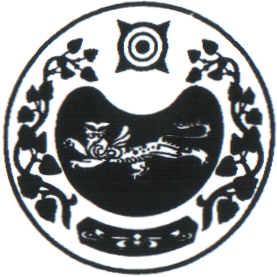 ПОСТАНОВЛЕНИЕот  21.12.2020г.   № 79-паал ЧарковОб отмене постановления№ 75-п от 03.12.2020  « Об утверждении муниципальной программы « Проведение работпо формированию и постановке на кадастровый учет земельных участков сельскохозяйственного назначения,  образованных в счет невостребованных земельных долей»»        В целях приведения нормативного правового акта в соответствии с действующим законодательством,  администрация Чарковского сельсоветаПОСТАНОВЛЯЕТ:Постановление за № 75-п от 03.12.2020«Об утверждении муниципальной программы « Проведение работ по формированию и постановке на кадастровый учет  земельных участков сельскохозяйственного назначения,  образованных в счет невостребованных земельных долей»» признать утратившим силу.Настоящее постановление разместить на официальном сайте администрации Чарковского сельсовета.Контроль за исполнением настоящего  постановления оставляю за собой.      Глава Чарковского сельсовета                                   Г.И.ДорохинаРОССИЯ ФЕДЕРАЦИЯЗЫХАКАС РЕСПУБЛИКАЗЫАFБАН ПИЛТIРI АЙМАFЫЧАРКОВ ААЛНЫН ЧОБIАДМИНИСТРАЦИЯЗЫРОССИЙСКАЯ ФЕДЕРАЦИЯРЕСПУБЛИКА ХАКАСИЯУСТЬ-АБАКАНСКИЙ РАЙОНАДМИНИСТРАЦИЯ ЧАРКОВСКОГО  СЕЛЬСОВЕТА